 UBDSBE DISCOVERY YEAR PLACEMENT - APPEAL REQUEST FORM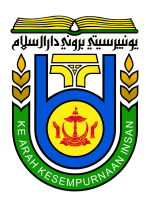 Student’s Name:  _________________________________________________________________Registration ID:  _________________________________________________________________Request of DY Placement Semester:  August   /   January,  201__		CGPA: ____________________Reasons for request to change of DY Activity placement:___________________________________________________________________________________________________________________________________________________________________________________________________________________________________________________________________________________________________________________________________________________________________________________________________________________________________________________________________________________________________________________________________________________________________________________________________________________Student’s Signature ___________________________Reminder to student: This is a request and not entitlement for students to change their DY activity. In case there is no available placement, students will have to accept DY committee’s nomination.Together with this form, enclose student transcript and submit this form to the DY Coordinator of the requested activity.Nominated DY ActivityPlacementRequest to Change toStudent Abroad Programme (SAP)InternshipCommunity Outreach Programme (COP)IncubationAgreed & signed by DY Coordinator of respective activity